Årsmöte 2022, SFKNF Tidpunkt: Torsdag 3/2 2022 kl. 16:15 – 17:30 Lokal: Uppsala §1.  Mötets öppnande§2.  Godkännande av dagordningen§3.  Val av mötesordförande, mötessekreterare och justerare§4.  Frågan om mötets stadgeenliga utlysande§5.  Styrelsens verksamhetsberättelse§6.  Ekonomisk redovisning§7.  Revisionsberättelse§8.  Ansvarsfrihet för styrelsen§9.  Val av ny styrelse			Ordförande			Vetenskaplig sekreterare			Facklig sekreterare			Skattmästare			Övriga ledamöter 			Suppleanter§10. Övriga val§11. Fastställande av årsavgiftens storlek§12. Utbildningsutskottets arbete 2021§13. Nya medlemmar SFKNF§14. EEG-ordlistan§15. Övriga frågor§16. Mötets avslutande			    		  Lars HyllienmarkOrdförandeKlinisk neurofysiologi 
Karolinska Universitetssjukhus171 76 STOCKHOLMTel: 070-484 14 92 Lars.hyllienmark@sll.se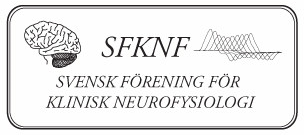 Anna Rostedt PungaVetenskaplig sekreterareKlinisk neurofysiologi Akademiska Sjukhuset 751 85 UPPSALATel: 018 – 611 00 00 (vxl.)anna.rostedt.punga@akademiska.se